
Connecting Our Community!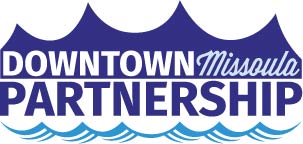 August 15, 2019Missoula’s Signature Celebration Begins Friday, August 2314th Annual River City Roots Festival takes over Downtown MissoulaThe Missoula Downtown Association will open the 14th Annual River City Roots Festival on Friday, August 23.  This year’s festival will feature Honey Island Swamp Band as the headliner Friday night, while Leftover Salmon will close out the festival Saturday, August 24.Roots Fest is admission free and full of family-friendly fun thanks to support from more than 30 Missoula-area businesses that sponsor the event. The festival celebrates all Missoula has to offer, including exceptional arts and culture, healthy living, sustainability, and local food and beverages. Major sponsors include Destination Missoula, Windfall, the Trail 103.3, Dick Anderson Construction, Big Sky Brewing, Bob Wards Sports and Outdoors, Blackfoot and First Interstate Bank.Friday’s events will kick-off at 11am with the Art Show on Main and food vendors open for Downtown employees to enjoy lunch. Music on Main Street will start at 12:30pm with The Zootown Arts Community Center and its Kids Rock Camp Band on the Main Stage. Local kids’ bands Kings & Queens and Tambourine Queen, who are supported by Tangled Tones will take to the Main Stage from 1:15-2:00pm. Missoula’s own Moneypenny will take the stage at 2:30 pm. Rounding out the festival’s Friday lineup includes Ashleigh Flynn & the Riveters, The Black Lillies and Honey Island Swamp Band - who take the stage at 8:30 pm.  For those looking for outdoor recreation prior to enjoying the festival, Saturday kicks off at 8:30 am with the Four-Mile Fun Run Race sponsored by Farran Realty Partners, First Security Bank, DJ&A, Pepsi and Runner’s Edge. Similar to 2018, the route will start at the intersection of East Main and Higgins and finish in Caras Park. The race will loop runners near Silver Park and the Old Sawmill District and then follow the Riverfront Trail to Caras Park.  Folks can register today at rivercityrootsfestival.com. The run is produced in partnership with Run Wild Missoula.  All registration fees support the running club. The Family Roots Fest, sponsored by Children’s Dentistry of the Rockies, T-Mobile and Opportunity Bank, begins again Saturday morning at 10am in Caras Park following the conclusion of the run. Families can enjoy entertainment from groups such Missoula Taekwondo Center, On Center Performing Arts, Big Sky ATA, Be Bear Aware, Animal Wonders, Climate Smart Missoula and more. Dozens of activities from local groups will also be featured during the Family Roots Fest.  Paying homage to the strong Missoula art scene, the Art Show will continue at 11am Saturday on Main Street and will feature nearly 30 artists from around the region.Continuing Saturday’s Main Stage tradition for young festival attendees, The Whizpops will kick-off the Main Stage schedule at 12:30pm Saturday, and are followed by Cascade Crescendo, Guy Clark Tribute – Shawn Camp & Verlon Thompson and Acoustic Syndicate. Leftover Salmon will take the stage at 8:30pm to close out the festival. Festival-goers can bike, walk, and bus to Downtown Missoula, thanks to Zero-Fare Mountain Line, and trails and sidewalks throughout the community. For the third-consecutive year, there will be a free bike valet, thanks to Climate Smart Missoula and Missoula in Motion. The bike valet will be located on Main Street between Ryman and Higgins. Additionally, all public parking will be free of charge throughout Roots Fest weekend, thanks to the Missoula Parking Commission. Food and beverages are available for sale at the festival. Those who are age 21 and older can purchase a wristband and a signature, reusable Roots Fest cup for $8, and the first drink is free. Roots Fest stainless steel pints are also available and include a wristband and free drink for $15. Almost 20 local food vendors will be available for folks to purchase food both on Ryman Street and in Caras Park during Family Roots Fest.To support sustainable practices during the festival, Roots Fest has once again teamed up with Climate Smart Missoula and the City of Missoula to showcase simple actions that leave the festival, community, and planet cleaner, safer, and healthier.  Initiatives such as eliminating straws at the Roots Fest Street Bars, hosting a carbon-neutral stage, selling reusable cups, and teaming up with Republic Services for All-in-One Recycling bins are just a few of the sustainability initiatives this year. In participation with Missoula’s Zero to Fifty Initiative, the MDA has launched a composting program in partnership with the food vendors and Missoula Compost Collection. Sponsoring Roots Fest greening initiatives is Mountain Line.Attached is the full schedule of events for the 2019 River City Roots Festival including noteworthy events shouldering the festival. For more information or to set up interviews, visit rivercityrootsfestival.com or contact the Downtown Missoula Partnership office via phone (406-543-4238) or email (info@missouladowntown.com). 14th Annual River City Roots Festival Schedule of EventsTHURSDAY, AUGUST 22, 20195:30-8:30pm	Downtown ToNight Summer Series: Dodgy Mountain Men 	Caras ParkFRIDAY, AUGUST 23, 201911am-7pm	ART SHOW	Main Street11am-10pm	FOOD COURT OPEN	Ryman Street2-10pm	STREET BARS OPEN	Main Street12:30-10:30pm	MUSIC ON MAIN	Main StreetFRIDAY’S MAIN STAGE LINEUP12:30-1:15pm	ZACC Rock Camp Band	Main Stage1:30-2:30pm	Tangled Tones: Kings & Queens and Tambourine Queen	Main Stage2:30-4 pm 	Moneypenny	Main Stage4:30-6 pm	Ashleigh Flynn & the Riveters	Main Stage6:30-8 pm	The Black Lillies	Main Stage8:30-10:30 pm	Honey Island Swamp Band	Main StageSATURDAY, AUGUST 24, 20198am-1pm 	Saturday Markets	Downtown Missoula8:30am	FOUR-MILE FUN RUN	East Main10am-1pm	FAMILY ROOTS FESTIVAL	Caras Park11am-7pm	ART SHOW	Main Street12-10pm	FOOD COURT OPEN	Ryman Street12-10pm	STREET BARS OPEN	Main Street12:30-10:30pm	MUSIC ON MAIN	Main StreetSATURDAY’S MAIN STAGE LINEUP12:30-2pm	The Whizpops	Main Stage2:30-4pm	Cascade Crescendo	Main Stage4:30-6pm	Guy Clark Tribute – Shawn Camp & Verlon Thompson	Main Stage6:30-8pm	Acoustic Syndicate	Main Stage 8:30-10:30pm	Leftover Salmon	Main StageSUNDAY, AUGUST 25, 201910am-3pm	Downtown Roots “Hang-Over” Sidewalk Sale	Downtown RetailersDowntown Missoula: Connecting Our Community!